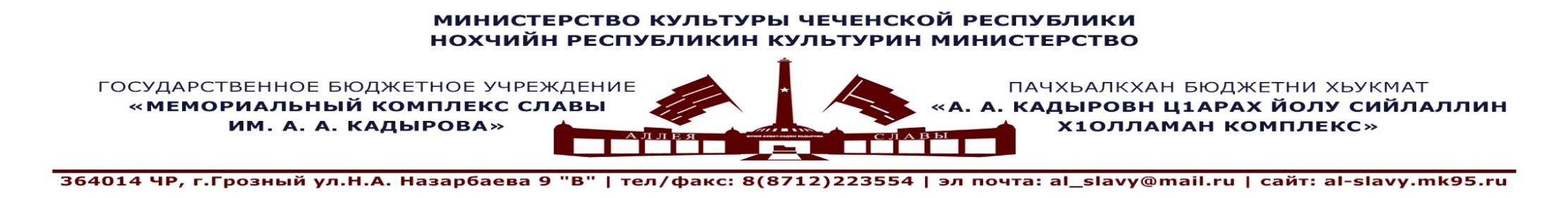                                                                                                                                                    Утверждаю:  Генеральный директор ГБУ«Мемориальный комплексСлавы им. А.А. Кадырова»                                                                                                                                       А-В.А. Ахмадов___________ПЛАНпо проведению акций и профилактических мероприятий в ГБУ «Мемориальный комплекс Славыим. А. А. Кадырова», направленных на профилактику дорожно - транспортных происшествий длясотрудников и посетителей музея на 3 квартал 2019г.Примечание: в плане возможны изменения или дополнения согласовано с руководством Мемориального комплекса Славы им. А. А. Кадырова иотделом искусств и учебных заведений Министерства культуры ЧР. Исп. Музыкаева А.+7(8712)-22-48-50+7(963)-593-52-00№п/пНаправление работы(наименования мероприятия)Сроки и место проведенияАудиторияОтветственные исполнители1.Лекция: «Пешеход и ДТП». «Мемориальный комплекс Славы им. А. А. Кадырова»22.07.2019гСотрудники музеяЛектор: Лектор-экскурсовод Шайхиева Э.2. Лекция: «Профилактика дорожно- транспортных происшествий». «Мемориальный комплекс Славы им. А. А. Кадырова»20.08.2019г.Сотрудники музея         Лектор: Лектор-экскурсовод Мусаева А.3.Лекция: «Профилактика ДТП». «Мемориальный комплекс Славы им. А. А. Кадырова»23.09.2019гСотрудники музеяЛектор: Лектор-экскурсовод Шайхиева Э.